Navodilo za TJA 9.ab - TOR 14. 4. Upam, da ste preživeli lep podaljšan vikend, in da ste pripravljeni na celi 2 uri angleščine, ki vas čakata ta teden Najprej preveri / popravi / zapiši odgovore o besedilu, ki ste ga dobili prejšnji teden. Btw, najbolj sta me zanimala vprašanje A in H, kjer ste morali odgovarjati samostojno – nekateri ste imeli tu res zelo dobre odgovore. Digital natives are you and your peers – people who were born into the world of digital media and are very good at using them. Digital migrants are slightly older people who learned how to use the digital media later in their lives.FB, Twitter, IG.Almost 2 billion people.At least 1 friend per week.Roughly 250 million in 2009, some 1.5 billion in 2015.Those between the ages of 25 and 44.Finding out what friends are doing, sending them messages, knowing what they are watching or listening to, keeping in touch with relatives.There are more explanations, one of them is that some people are very good at communicating online, but they don’t know how to behave in “real life”, they are shy, rude or feel uncomfortable.This addiction can distract them from their studies and affect their concentration.Reši vajo DZ 94/4.V zvezek napiši naslov TV programmes in datum  14. 4.Poišči spored za ta teden (v časopisu ali na spletu). V zvezek izpiši vrste oddaj iz DZ 94/4, zraven pa naslov oddaje, ki jo najdeš v sporedu. Nekatere mogoče težje najdeš – vprašaj doma, če ti kdo zna pomagati. cartoons – Šampion Jonnews & weather – 24ur, 24ur vremesitcoms – Veliki pokovci(nadaljuj sam)Na naslednji strani imaš besede in njihove razlage. V zvezek jih zapiši že sestavljene v pare – glej primer:A GAME SHOW = a programme where you want to winA CARTOON A CHAT SHOW CHANNEL A COMEDY PROGRAMME A DOCUMENTARY A FILM A NATURE PROGRAMME THE NEWS A POLICE DRAMA PROGRAMME A QUIZ SHOW A REALITY TV SHOW A SOAP OPERAA SPORTS PROGRAMME SWITCH ON WATCH WHAT'S ON? the actors are only picturesa programme where people can win if they know a lot of thingsto startyou watch a real life a programme about the police who solve different cases for example BBC 1, CNN, HBO or BBC 2 a programme about animals, history or geography a programme where you learn about things happening in the world a very long story with many parts a programme about animals or flowers to follow with your eyes the thing on TV a long story a funny programme a discussion between two peopleWhat is the programme on TV? you watch tennis, football or golf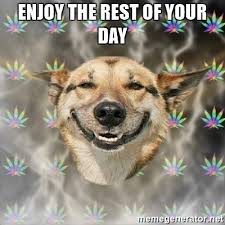 